РОССИЙСКАЯ АКАДЕМИЯ НАУКМИНИСТЕРСТВО НАУКИ И ВЫСШЕГО ОБРАЗОВАНИЯ РОССИЙСКОЙ ФЕДЕРАЦИИМИНИСТЕРСТВО СЕЛЬСКОГО ХОЗЯЙСТВА РОССИЙСКОЙ ФЕДЕРАЦИИМИНИСТЕРСТВО СЕЛЬСКОГО ХОЗЯЙСТВА РЕСПУБЛИКИ КРЫМФГБУН «ОРДЕНА ТРУДОВОГО КРАСНОГО ЗНАМЕНИ НИКИТСКИЙ БОТАНИЧЕСКИЙ САД – НАЦИОНАЛЬНЫЙ НАУЧНЫЙ ЦЕНТР РАН»КУБАНСКИЙ ГОСУДАРСТВЕННЫЙ АГРАРНЫЙ УНИВЕРСИТЕТФГБУ «РОССЕЛЬХОЗЦЕНТР»ФБУ «РОСЛЕСОЗАЩИТА»IX Всероссийская научно-практическая конференция: «Инновационные аспекты общей биологии, генетики, биотехнологии и их использование в практической селекции, семеноводстве и размножении сельскохозяйственных, садовых и лесных древесных растений»(ФГБУН «НБС-ННЦ», Ялта, 04–08 сентября 2023 г.)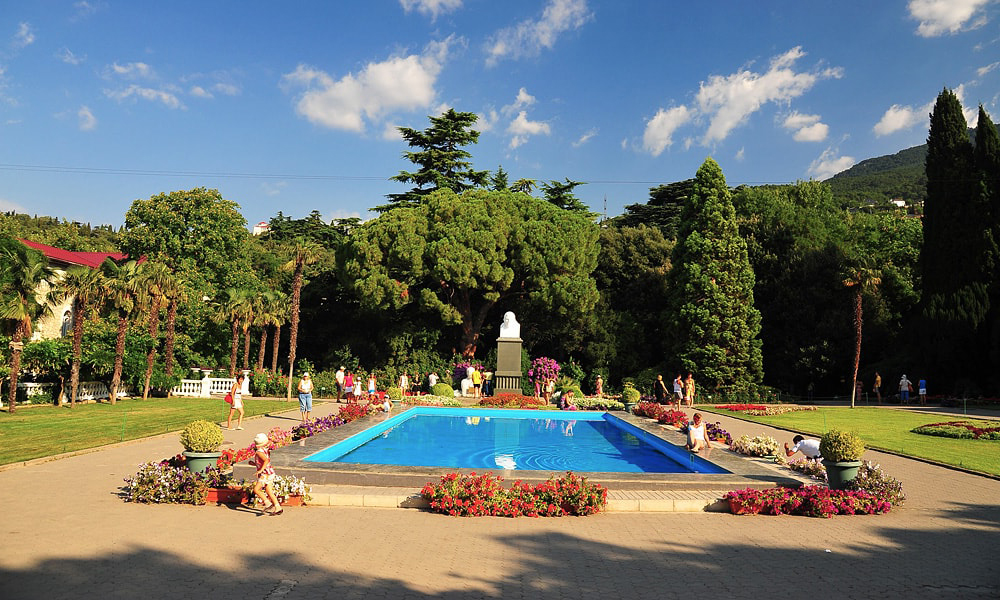 ЯЛТА, 2023Уважаемые коллеги!Приглашаем Вас принять участие в работе IX Всероссийской научно-практической конференции: «Инновационные аспекты общей биологии, генетики, биотехнологии и их использование в практической селекции, семеноводстве и размножении сельскохозяйственных, садовых и лесных древесных растений», которая состоится с 04 по 08 сентября 2023 года на базе ФГБУН "НБС-ННЦ" (Российская Федерация, Республика Крым, г. Ялта, пгт. Никита, спуск Никитский, 52).Конференция проводится под эгидой Отделения сельскохозяйственных наук РАН и является традиционным форумом, на котором обсуждаются важнейшие вопросы теории и практики в области генетики, селекции, семеноводства и размножения растений.Регламент конференции4 сентября – заезд и регистрация участников конференции;                         14:00 – сессия «Школа молодых ученых»;5 сентября – открытие конференциии, пленарное заседание;5-7 сентября – работа секций; 7 сентября – заключительное заседание, подведение итогов работы секций, принятие резолюции конференции, 8 сентября – экскурсии;9 сентября – отъезд участников;Продолжительность докладов: на пленарном заседании – до 20 минут, на секционном – до 10 минут, выступление – до 5 минут;Все заседания конференции начинаются в 10:00 ч. Места секционных заседаний будут сообщены руководителям Секций.Информация как добраться от железнодорожного вокзала г. Симферополя в Никитский ботанический сад (пгт. Никита, г. Ялта):От железнодорожного вокзала г. Симферополя троллейбусом № 52, или автобусом, следующим до г. Ялты, стоимость 200-250 руб. выйти на остановке «Никитский ботанический сад» (Арка). Перейти через дорогу и до Центрального входа Ботанического сада доехать на автобусе № 129 или № 130.Справки по вопросам программы конференции: Макрушин Николай Михайлович, профессор, д.с./х.н., тел. +7 (978) 881-30-75, е-mail: makruschin-nm@bk.ru:; Шевчук Оксана Михайловна, заместитель директора по науке ФГБУН «НБС-ННЦ», д.б.н., тел. +7 (978) 042-07-78, е-mail: oksana_shevchuk1970@mail.ru. Секретарь Оргкомитета конференции – Майорова Мария Владимировна, мл. науч. сотр. лаб. ароматических и лекарственных растений ФГБУН «НБС-ННЦ», тел.: +7 (978) 982-87-01, е-mail: conference_sem2023@mail.ru: Заявки на поселение участников конференции, экскурсии, а также оплата организационного взноса (получение Договора): Бакова Надежда Николаевна – +7 (978) 836 59 15; Сусловой Анне Александровне – +7 (978) 705 17 86 на эл. адрес: anyta-ua88@mail.ru. Проживание участники конференции бронируют самостоятельно. Желающим забронировать проживание в Фитоцентре и Научно-информационном центре (НИЦ) Никитского ботанического сада обращаться к Карповой Анне Николаевне – 8 (3654) 250 519; + 7 978 891 03 25; nbs.tur@yandex.ru. Оплату проживания, проезд и питание участники осуществляют самостоятельно. Рекомендуется заблаговременно приобрести обратные билеты. Информацию о конференции Вы можете найти на официальном сайте Никитского ботанического сада РАН: http://www.nbgnscpro.com.Председатель Оргкомитета,член президиума РАН,академик РАН								Ю.Ф. ЛачугаОргкомитет конференции:Председатель:Лачуга Ю.Ф., доктор технических наук, профессор, академик РАН, член президиума РАН, член Отделения сельскохозяйственных наук РАНСопредседатели:Плугатарь Ю.В., доктор сельскохозяйственных наук, чл.-корр. РАН, директор ФГБУН «Никитский ботанический сад – Национальный научный центр РАН»Макрушин Н.М., доктор сельскохозяйственных наук, профессор, чл.-корр. НААН Украины, ФГБУН «Никитский ботанический сад – Национальный научный центр РАН»Члены программного оргкомитета:Лобачевский Я.П., д.т.н., профессор, академик РАН, академик-секретарь отделения сельскохозяйственных наук РАНСидельников Н.И., д.с.-х.н., профессор, академик РАН, ФГБНУ «ВНИИ лекарственных и ароматических растений»Долженко В.И., д.с.-х.н., профессор, академик РАН, ФГБУН «Всероссийский НИИ защиты растений»Воронов С.И., д.б.н., профессор, директор ФГБНУ «ФИЦ «Немчиновка»»Гончарова Ю.К., д.б.н., заведующая лабораторией генетики и гетерозисной селекции ФГБНУ «Федеральный научный центр риса, ООО «Аратай»Гончаров С.В., д.с.-х.н., профессор кафедры селекции, семеноводства и биотехнологий, ФГБОУ ВО «Воронежский государственный аграрный университет им.императора Петра I»Потрахов Н.Н.д.т.н, профессор,заведующий кафедрой Электронных приборов и устройств СПбГЭТУ «ЛЭТИ»Малько А.М., д.с.-х.н., ФГБУ «Россельхозцентр»Шевчук О.М., д.б.н., заместитель директора по науке ФГБУН «НБС-ННЦ»Сотник А.И., к.с.-х.н., заместитель директора по науке ФГБУН «НБС-ННЦ»Замотайлов А.С.,д.б.н., профессор кафедры защиты растений, ответственный секретарь и редактор научного журнала «Труды КубГАУ»Игнатова М.И., заместитель директора ФБУ «Рослесозащита»Алексеенко А.В.,Крымский филиал ФГБУ «Россельхозцентр»Науменко Т.С., к.с.-х.н., ученый секретарь ФГБУН «НБС-ННЦ»Смыков А.В., д.с.-х.н., гл.н.с. лаборатории южных плодовых и орехоплодных культур ФГБУН «НБС-ННЦ»Коба В.П. д.б.н., профессор, заведующий лабораторией лесоведения ФГБУН «НБС-ННЦ»Балыкина Е.Б., д.с.-х.н., гл.н.с. лаборатории энтомологии и фитопатологииФГБУН «НБС-ННЦ»Секретариат оргкомитета:Майорова Мария Владимировна – мл. науч. сотр. лаб. ароматических и лекарственных растений ФГБУН «НБС-ННЦ»; Чичканова Елена Сергеевна – ст. науч. сотр. лаб. ароматических и лекарственных растений ФГБУН «НБС-ННЦ», к.б.н.; Громова Александра Александровна – специалист научной библиотеки ФГБУН «НБС-ННЦ».Основные направления тематики IX Всероссийской научно-практической конференции: «Инновационные аспекты общей биологии, генетики, биотехнологии и их использование в практической селекции, семеноводстве и размножении сельскохозяйственных, садовых и лесных древесных растений»(04-08 сентября 2023 г., г. Ялта)1. Селекция сельскохозяйственных растений– Достижения отечественной селекции;– Достижения зарубежной селекции;– Основные направления селекции с.-х. растений (продуктивность сортов, устойчивость к неблагоприятным факторам, качество урожая);– Инновационные методы селекции при гибридизации растений (получение исходного материала, методы оценки и отбора селекционного материала);– Инновационные методы селекции на гетерозис;– Природа гетерозисного эффекта и методы использования его в практической селекции;– Успехи селекции на гетерозис различных видов сельскохозяйственных растений;– Использование биотехнологических процессов при получении исходного материала для селекции;– Стабилизирующая селекция – воссоздание морфологической и генотипической идентичности сортов и их генотипического потенциала (первичное семеноводство);– Совершенствование системы сортоиспытания и районирования сортов;– IT (информационные) технологии в селекционных программах;– Биоинформатика в селекционных программах;– Цифровизация в селекции и семеноводстве.2. Биологические основы развития растений и формирования семян– Инновационные аспекты онтогенеза растений;– Формирование семян как важнейший процесс онтогенеза;– Биотехнологические методы размножения растений;– Совершенствование методов культуры тканей, перспективные направления исследований, вклад в селекцию и семеноводство;– Молекулярное маркирование и геномная селекция. Их использование в селекции и семеноводстве, ограничения методов;– Развитие эпигенетики, использование методов в селекции и семеноводстве;– Основные положения учения о взаимодействии "генотип-среда" и генотепической норме реакции организмов. Их использование в селекции и при разработке технологий выращивания растений.3. Семеноводство сельскохозяйственных растений– Основные этапы семеноводства: семеноведение как теоретическая основа выращивания, послеуборочной обработки и контроля качества семян; инновационные технологии выращивания семян; методы оценки качества семян; организационные и экономические вопросы селекции и семеноводства;– Инновационные методы технологии выращивания посевного материала;– Экологические основы зонального семеноводства;– Методы оценки посевных и урожайных свойств семян и их совершенствование;– Стандартизация и сертификация семян;– Рентгенография семян сельскохозяйственных и садовых растений;– Методы прогнозирования посевных и урожайных свойств семян (Онтогенетический метод; генетическое прогнозирование; морфо-анатомический принцип; лабораторно-аналитический метод; по интенсивности реутилизации веществ; биохимические особенности формирования и прорастания семян; уровень технологии выращивания семян; рентгенографический метод).4. Селекция, заготовка семян и размножение садовых растений– Отечественные и зарубежные достижения селекции плодовых растений;– Основные направления селекции плодовых растений;– Инновационные схемы селекционного процесса плодовых растений;– Основные направления селекции и семеноводства цветочных растений.5. Селекция, лесосеменное районирование, выращивание и заготовка семян лесных древесных растений– Отечественные и зарубежные достижения селекции лесных древесных растений;– Основные направления и инновационные методы селекции;– Лесосеменное районирование;– Экологическое обоснование лесосеменного районирования и заготовки семян;– Технология выращивания и заготовки семян;– Матрикальная и экологическая разнокачественность семян;– Методы оценки качества семян.6. Защита прав селекционеров в России– Нормативно-правовое регулирование в области семеноводства;– Проблемы защиты интеллектуальной собственности в селекции и семеноводстве;– Паспортизация селекционных достижений;– Основы коммерциализации селекционных достижений.7. Защита растений– Оценка современного состояния многолетних агроценозов, разработка стратегии их развития и оптимизации;– Пути экологизации защиты садовых и лесных насаждений для повышения их устойчивости и продуктивности;– Интегрированная защита плодовых культур и винограда;– Вредители и болезни лесных насаждений и цветочно-декоративных растений открытого и закрытого грунта;– Бактериальные и вирусные болезни растений. Методы оздоровления;– Энтомология и акарология;– Микология и фитопатология;– Геномика в защите растений.Общая информация:Заявка на участие в конференции должна быть выслана до 31.05.2023 г., статья – до 30.06.2023 г. на электронный адрес: conference_sem2023@mail.ruТребования к видео докладу (или презентации со звуковым сопровождением)От одного автора принимается не более одного видео материала. Доклад может быть представлен на английском с переводом и (или) русском языках. Время представления материалов до 10 мин. Видеозаписи докладов должны быть выполнены в формате avi, mkv или mp4 (размером не более 300 Мб). Видеозапись необходимо выкладывать на файлообменник своей почты (https://cloud.mail.ru/ для почты на mail.ru; https://disk.yandex.ru/ для почты на yandex.ru; http://drive.google.com для Google).Образец оформления постераСтендовые (постерные) доклады могут быть представлены на английском или русском языках; для распечатки на принтере окончательные размеры плаката должны составлять 60 см (ширина) х 100 см (длина).Материалы докладов участников конференции будут предоставлены к опубликованию в виде статей в Трудах Кубанского государственного аграрного университета «КубГАУ» (DOI, RSCI, AGRIS, ядро РИНЦ, ВАК). Требования к оформлению материалов для публикации представлены на сайте: http://kgau-works.kubsau.ru/authors. Редакционная коллегия сборника оставляет за собой право отклонять от публикации материалы, не отвечающие требованиям научного журнала. В конце статьи обязательно должны быть указаны мобильный телефон и адрес электронной почты первого автора.Сборник статей будет выслан участникам по электронной почте после проведения конференции.Образец оформления статьиУДК 595.762.12+ 632.937.37ГРНТИ 34.33.15, 34.35.25, 68.37.13И.И. Иванов, аспирант,П.П. Петров, д-р биол. наук, профессорФГБОУ ВО «Кубанский ГАУ»С.С. Сидоров, канд. биол. наукФилиал ФБУ «Рослесозащита» – «ЦЗЛ Краснодарского края»ЭФФЕКТИВНОСТЬ ГЕРБИЦИДОВ В БОРЬБЕ С АМБРОЗИЕЙ ПОЛЫННОЛИСТНОЙ В ПОСЕВАХ ПОДСОЛНЕЧНИКА И СОИ[I.I. Ivanov, P.P. Petrov, A.S. S.S. Sidorov. The herbicides efficiency in the control of common ragweed in sunflower and soybean crops]Резюме: (200-250 слов)Summary: (200-250 слов)Жужелицы (Coleoptera, Carabidae), энтомофаги, жизненные циклы, динамика активности, агроландшафт, лиманно-плавневый комплекс Северо-Западного Кавказа.Ground beetles (Coleoptera, Carabidae), entomophages, life cycles, dynamics of activity, agrarian landscape, estuary overflow natural complex of the Northwest Caucasus.Введение.Материал и методика исследования.Результаты и обсуждение.Заключение.Литература.Образец оформления литературы:ЖурналыБондаренко, А.С. Жизненные циклы некоторых массовых видов жужелиц (Coleoptera, Carabidae) нагорной части Северо-Западного Кавказа / А.С. Бондаренко, А.С. Замотайлов // Поволжский экологический журнал. – 2011. – № 3. – С. 256-265.2.	Bondarenko, A.S. Life cycles of some mass species of ground beetles (Coleoptera, Carabidae) in the upland part of the Northwest Caucasus / A.S. Bondarenko, A.S. Zamotajlov // Povolzhsky ecologicheskiy zhurnal. – 2011. – No. 3. – P. 256-265. [in Russian].Материалыконференции1. Макаров, К.В.Локальная фауна жужелиц (Coleoptera, Carabidae) какобъектизучения (напримерекарабидофауныПриэльтонья) / К.В. Макаров, А.В. Маталин // Бабенко А.Б., Матвеева Н.В., Макарова О.Л., Головач С.И. (ред.). Виды и сообщества в экстремальных условиях. Сборник, посвящённый 75-летию академика Юрия Ивановича Чернова. – М. – София: Т-во научных изданий КМК. – Pensoft Publ., 2009. – С. 353-374.2. Makarov, K.V. Local ground beetles fauna (Coleoptera, Carabidae) as the object of study (by the example of carabid beetles fauna of Lake Elton environs / K.V. Makarov, A.V. Matalin // Babenko A.B., Matveeva N.V., Makarova O.L., Golovach S.I. (eds). Species and communities in extreme conditions. Proceedings dedicated to 75-th anniversary of Academician YuriyIvanovichChernov. – Moscow – Sophia: KMK Scientific Press Ltd. – Pensoft Publ., 2009. – P. 353-374. [in Russian].Монография1. Павловский, Е.Н. Методы ручного анатомирования насекомых / Е.Н. Павловский. – М.; Л.: Изд-во Акад. наук СССР, 1957. – 86 с.2. Pavlovskiy, E.N. Methods of insect manual dissection / E.N. Pavlovskiy. – Moscow; Leningrad: USSR Academy of Sciences Publ., 1957. – 86 p. [in Russian].Автореферат диссертации1. Аминова, Е.В. Биология и хозяйственная ценность сортов … Оренбургской области: автореф. дис. … к.с.-х. наук. – М. – 2007. – 19 с. Интернет источник1. Белоус, Н.А. Прагматическая реализация коммуникативных стратегий в конфликтном дискурсе // Мир лингвистики и коммуникации: электронный научный журнал, 2006. – № 4 [Электронный ресурс]. URL: http://www.tverlingua.by.ru/archive/005/5_3_1.htm (дата обращения: 15.12.2007).CВЕДЕНИЯ ОБ АВТОРАХ:Иванов Иван Иванович, аспирант, E-mail: ivanov@yandex.ruПетров Петр Петрович, д-р биол. наук, профессор, E-mail: petrov@mail.ru, 8(861)221 00 00Федеральное государственное бюджетное образовательное учреждение высшего образования «Кубанский государственный аграрный университет им. И.Т. Трубилина»Сидоров Сидор Сидорович, канд. биол. наук, E-mail: sidorov@yandex.ruФилиал Федерального бюджетного учреждения «Российский центр защиты леса» «Центр защиты леса Краснодарского края»Ivanov Ivan Ivanovich, PhD student, E-mail: ivanov@yandex.ruPetrov Piotr Petrovich, Dr. Sc., Professor, E-mail: petrov@mail.ru, 8(861)221 00 00Federal State Budgetary Educational Institution of Higher Education “I.T. Trubilin Kuban State Agrarian University”Sidorov Sidor Sidorovich, PhD in Biology, E-mail: sidorov@yandex.ruThe Federal budget institution “Russian Centre of Forest Health” Branch “Centre of Forest Health of Krasnodar Region”РЕФЕРАТУДК 595.762.12+ 632.937.37ГРНТИ 34.33.15, 34.35.25, 68.37.13И.И. Иванов, П.П. ПетровФГБОУ ВО «Кубанский ГАУ»С.С. СидоровФилиал ФБУ «Рослесозащита» – «ЦЗЛ Краснодарского края»ЭФФЕКТИВНОСТЬ ГЕРБИЦИДОВ В БОРЬБЕ С АМБРОЗИЕЙ ПОЛЫННОЛИСТНОЙ В ПОСЕВАХ ПОДСОЛНЕЧНИКА И СОИПриводятся данные по сезонной динамике активности и демографической структуре популяций жужелиц Carabus exaratus и C. cumanus в условиях лиманно-плавневого природного комплекса Северо-Западного Кавказа.ABSTRACTUDC 595.762.12+ 632.937.37SRScTI 34.33.15, 34.35.25, 68.37.13I.I. Ivanov, P.P. PetrovFSBEI HE “I.T. Trubilin Kuban State Agrarian University”S.S. SidorovFBI “Russian Centre of Forest Health”Branch “Centre of Forest Health of Krasnodar Region”THE HERBICIDES EFFICIENCY IN THE CONTROL OF COMMON RAGWEED IN SUNFLOWER AND SOYBEAN CROPSData on seasonal dynamics of activity and demographic structure of the ground beetles populations of Carabus exaratus and C. cumanus in the conditions of the estuary over flow natural complex of the Northwest Caucasus are presented.ОРГАНИЗАЦИОННЫЙ ВЗНОСОплата за публикацию статьи до начала конференции и после уведомления о принятии статьи, а также заочное участие – 4000 р. (путем денежного перевода на банковский счет), в случае очного участия в конференции, необходимо произвести дополнительную оплату – 1000 р. (по факту приезда на конф.). Оргвзносы включают расходы на публикацию статей, комплекты участников, кофе-брейки, обзорную экскурсию по Никитскому ботаническому саду. Оплату оргвзноса, за статью просим производить сразу же после получения от оргкомитета подтверждения о приёме материалов в печать с обязательным указанием фамилии участника и фразы за участие в IX Всероссийской научно-практической конференции: «Инновационные аспекты общей биологии, генетики, биотехнологии и их использование в практической селекции, семеноводстве и размножении сельскохозяйственных, садовых и лесных древесных растений» путем денежного перевода на банковский счет по указанным ниже реквизитам: ИП Якубовский А.Л. ИНН: 910307169223. ОГРНИП: 321237500010982. ОКПО: 2005083291. Расчетный счет: 40802810740010001092. Банк: РНКБ БАНК (ПАО). БИК: 043510607. Корр. счет: 30101810335100000607. Адрес: 350051, Краснодарский Край, г. Краснодар, Нефтяников Шоссе, д. 18, к. 1, кв. 39. Свидетельство: 586536900 от 20.01.2021. Сканированную квитанцию выслать на адрес огркомитета конференции.При наличии соавторов регистрационная форма заполняется для первого соавтора, но необходимо в заявке написать количество участников, которые будут присутствовать на конференции от одной публикации, а также указать ФИО, должности и место работы.ЗАЯВКАна участие в работе IX Всероссийской научно-практической конференции:«Инновационные аспекты общей биологии, генетики, биотехнологии и их использование в практической селекции, семеноводстве и размножении сельскохозяйственных, садовых и лесных древесных растений»Оргкомитет будет благодарен за распространениеинформационного письма заинтересованным лицамДополнительная информация будет размещена на сайте: http://nikitasad.ru/konferentsii-vstrechi-vystavki/ в разделе "Конференции". Во время работы Конференции будет организована выставка-продажа продукции растениеводства, книг и журналов. Участникам предоставляется возможность презентации и реализации своей продукции. Будем рады видеть Вас в Никитском ботаническом саду!Фамилия (докладчика)ИмяОтчествоДолжностьУченая степень и званиеОрганизация (полное название)Почтовый адресТелефон, код города +обязательно мобильныйE-mailТема докладаСогласие на публикацию материалов (да, нет)Участие (очное или заочное):Форма доклада (устный, стендовый, видеодоклад)Необходимое оборудование для докладчикаПотребность в гостиницеПредоставление места для выставки-продажи продукции (да, нет)ДатаЛичная подпись